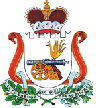 АДМИНИСТРАЦИЯ МУНИЦИПАЛЬНОГО ОБРАЗОВАНИЯ«МОНАСТЫРЩИНСКИЙ РАЙОН» СМОЛЕНСКОЙ ОБЛАСТИП О С Т А Н О В Л Е Н И Еот 12.11.2019 № 0397О внесении изменений в муниципальную программу «Энергосбережение и повышение энергетической эффективности в муниципальном образовании «Монастырщинский район» Смоленской области на 2014-2020 годы», утвержденную постановлением Администрации муниципального образования «Монастырщинский район» Смоленской области от 31.12.2013 № 397 (в редакции от 31.10.2014 № 227)В связи с предоставлением субсидий из областного бюджета на софинансирование расходов в целях реализации муниципальной программы «Энергосбережение и повышение энергетической эффективности в муниципальном образовании «Монастырщинский район» Смоленской области»Администрация муниципального образования «Монастырщинский район» Смоленской области п о с т а н о в л я е т:1. Внести в постановление муниципального образования «Монастырщинский район» Смоленской области «Об утверждении муниципальной программы «Энергосбережение и повышение энергетической эффективности в муниципальном образовании «Монастырщинский район» Смоленской области на 2014-2020 годы» от 31.12.2013 № 397 (в редакции от 31.10.2014 № 227) следующие изменения:- в заголовке исключить слова «на 2014-2020 годы»; - в тексте исключить слова «на 2014-2020 годы»; 2. Внести в муниципальную программу «Энергосбережение и повышение энергетической эффективности в муниципальном образовании «Монастырщинский район» Смоленской области на 2014-2020 годы», утвержденную постановлением Администрации муниципального образования «Монастырщинский район» Смоленской области от 31.12.2013 № 397 (в редакции от 31.10.2014 № 227) следующие изменения:- в заголовке муниципальной программы исключить слова «на 2014-2020 годы»; - в тексте муниципальной программы исключить слова «на 2014-2020 годы»; - паспорт муниципальной программы изложить в новой редакции (прилагается);- в разделе 3 слова « мероприятие 1.1.2. Замена щитового распределительного оборудования в соответствии с требованиями ПУЭ с подготовкой необходимой технической документации» заменить на слова «мероприятие 1.1.2. Установка станции управления насосом на базе преобразования частоты»; - в разделе 3 в п. 3.1.1., слова «1270 тыс. руб.» заменить словами «11431 тыс. руб.», слова «2015 год - 290 тыс. руб.» заменить словами «2018 год – 285 тыс. руб.», слова «2016 год - 490 тыс. руб.» заменить словами «2019 год – 2106 тыс. руб.», слова «2017 год – 490 тыс. руб.» заменить словами «2020 год – 9040 тыс. руб.»;- в разделе 3 в п. 3.2.1. слова «2015 год» заменить словами «2018 год», слова «2016 год» заменить словами «2019 год», слова «2017 год» заменить словами «2020 год»;  - в разделе 3 в п. 3.3.1. слова «39896 тыс. руб.» заменить словами «2503 тыс. руб.», слова «2015 год - 20776 тыс. руб.» заменить словами «2018 год – 2083 тыс. руб.», слова «2016 год - 18810 тыс. руб.» заменить словами «2019 год – 210 тыс. руб.», слова «2017 год – 310 тыс. руб.» заменить словами « 2020 год – 210 тыс. руб.»; - приложения 1, 2, 3 изложить в новой редакции (прилагаются).3. Настоящее постановление вступает в силу с момента его подписания и подлежит размещению на официальном сайте Администрации муниципального образования «Монастырщинский район» Смоленской области.4. Контроль за исполнением настоящего постановления возложить на заместителя Главы муниципального образования «Монастырщинский район» Смоленской области по производственному комплексу Барановского А.С.Глава муниципального образования«Монастырщинский район»Смоленской области									В.Б. ТитовПАСПОРТмуниципальной программы«Энергосбережение и повышение энергетической эффективности в муниципальном образовании «Монастырщинский район» Смоленской области »Целевые показатели реализации муниципальной программы«Энергосбережение и повышение энергетической эффективности в муниципальном образовании «Монастырщинский район» Смоленской области»План реализации муниципальной программы«Энергосбережение и повышение энергетической эффективности в муниципальном образовании «Монастырщинский район» Смоленской области»ОЦЕНКАприменения мер государственного регулирования в сфере реализации муниципальной программы
«Энергосбережение и повышение энергетической эффективности в муниципальном образовании «Монастырщинский район» Смоленской области»Полное наименование организацииАдминистрация муниципального образования «Монастырщинский район» Смоленской областиОснование для разработки программыФедеральный закон от 23.11.2009 N 261-ФЗ  «Об энергосбережении и о повышении энергетической эффективности и о внесении изменений в отдельные законодательные акты Российской Федерации»;Федеральный закон от 06.10.2003 № 131-ФЗ «Об общих принципах организации местного самоуправления в Российской ФедерацииПолное наименование исполнителей и (или) соисполнителей программы-отдел экономического развития, жилищно-коммунального хозяйства, градостроительной деятельности Администрации муниципального образования «Монастырщинский район» Смоленской области, - отдел образования Администрации муниципального образования «Монастырщинский район» Смоленской области;- отдел культуры и спорта Администрации муниципального образования «Монастырщинский район» Смоленской областиПолное наименование разработчиков программыОтдел экономического развития, жилищно-коммунального хозяйства, градостроительной деятельности Администрации муниципального образования «Монастырщинский район» Смоленской областиЦель программысоздание условий для перевода экономики бюджетной сферы муниципального образования «Монастырщинский район» Смоленской области на энергосберегающий путь развитияЗадачи программыРеализация мероприятий в области энергосбережения и повышения энергетической эффективности в жилищном фонде муниципального образования, в системах коммунальной инфраструктуры, в бюджетном сектореЦелевые показатели реализации муниципальной программы  - доля объема тепловой энергии, расчеты за которую осуществляются с использованием приборов учета, в общем объеме тепловой энергии, потребляемой (используемой) на территории муниципального образования «Монастырщинский район» Смоленской области;- доля объема холодной воды, расчеты за которую осуществляются с использованием приборов учета, в общем объеме воды, потребляемой (используемой) на территории муниципального образования «Монастырщинский район» Смоленской областиСроки (этапы) реализации муниципальной программыСрок реализации программы1 этап 2015 - 2017 годы; 2 этап 2018 – 2020 годыИсточники и объемы финансового обеспечения реализации программыОбщий объем финансирования программы – 13934 тыс. руб., в том числе за счет средств:- местный бюджет – 1007 тыс. руб.;- областной бюджет - 12237 тыс. руб.; - внебюджетные средства – 690 тыс. руб.в том числе по годам:- 2018 год – 2368 тыс. руб.; из них:- местный бюджет – 262 тыс. руб.;- областной бюджет– 1876 тыс. руб.;- внебюджетные средства – 230 тыс. руб.- 2019 год – 2316  тыс. руб.; из них:- местный бюджет– 180 тыс. руб.;- областной бюджет – 1906 тыс. руб.;- внебюджетные средства –230 тыс. руб.- 2020 год – 9250 тыс. руб., из них:- местный бюджет – 565 тыс. руб.;- областной бюджет – 8455 тыс. руб.;- внебюджетные средства – 230 тыс. руб.Планируемые результаты реализации программы-100% обеспеченность  энергосберегающими лампами; -60% обеспеченность станциями управления насосом на базе преобразователя частоты;-60% обеспеченность датчиками включения освещения;-60% охват муниципальных учреждений мероприятиями по обслуживанию систем отопления;-100% оснащенность муниципальных учреждений приборами учета тепла;-100% выполнение объема от ежегодно планируемого количества учреждений на проведение капитальных ремонтов кровли и перекрытий зданий, утепление потолков;-100% выполнение объема от ежегодно планируемого количества учреждений по замене оконных блоков на металлопластиковые конструкции;-100% выполнение объема от ежегодно планируемого количества учреждений по замене входных групп дверей на металлопластиковые конструкции;-100% выполнение объема от ежегодно планируемого количества учреждений по утеплению наружных стен зданий с помощью теплоизоляционных материалов;- проведение круглых столов 2 раза в год для руководителей муниципальных учреждений на темы   «Способы экономии энергетических ресурсов в муниципальных учреждениях», «Прекращение расточительного пользования энергопотребляющими и водоснабжающими устройствами сотрудниками муниципальных учреждений»;- осуществление мониторинга действующего  законодательства в области энергосбережения, с целью осведомления руководителей муниципальных учреждений по данному направлению;- наличие оформленных информационных стендов по энергосбережению в зданиях муниципальных учреждений;- уровень 3% ежегодного снижения потребления  топливо–энергетических ресурсов к факту предыдущего года;- принятие нормативно-правового акта, регулирующего механизм вознаграждения лучших руководителей муниципальных учреждений в области экономии энергоресурсов по итогам календарного годаПриложение № 1 к муниципальной  программе «Энергосбережение и повышение энергетической эффективности в муниципальном образовании «Монастырщинский район» Смоленской области»№ п/пНаименование показателяЕдиница измеренияБазовое значение показателей по годамБазовое значение показателей по годамПланируемое значение показателей (на очередной финансовый год)№ п/пНаименование показателяЕдиница измерения201820192020Основное мероприятие 1 «Проведение мероприятий в области энергосбережения, направленных на техническое перевооружение систем коммунального хозяйства и утепление зданий муниципальных учреждений»Основное мероприятие 1 «Проведение мероприятий в области энергосбережения, направленных на техническое перевооружение систем коммунального хозяйства и утепление зданий муниципальных учреждений»Основное мероприятие 1 «Проведение мероприятий в области энергосбережения, направленных на техническое перевооружение систем коммунального хозяйства и утепление зданий муниципальных учреждений»Основное мероприятие 1 «Проведение мероприятий в области энергосбережения, направленных на техническое перевооружение систем коммунального хозяйства и утепление зданий муниципальных учреждений»Основное мероприятие 1 «Проведение мероприятий в области энергосбережения, направленных на техническое перевооружение систем коммунального хозяйства и утепление зданий муниципальных учреждений»Основное мероприятие 1 «Проведение мероприятий в области энергосбережения, направленных на техническое перевооружение систем коммунального хозяйства и утепление зданий муниципальных учреждений»Основное мероприятие 1 «Проведение мероприятий в области энергосбережения, направленных на техническое перевооружение систем коммунального хозяйства и утепление зданий муниципальных учреждений»Основное мероприятие 1 «Проведение мероприятий в области энергосбережения, направленных на техническое перевооружение систем коммунального хозяйства и утепление зданий муниципальных учреждений»Основное мероприятие 1 «Проведение мероприятий в области энергосбережения, направленных на техническое перевооружение систем коммунального хозяйства и утепление зданий муниципальных учреждений»Основное мероприятие 1 «Проведение мероприятий в области энергосбережения, направленных на техническое перевооружение систем коммунального хозяйства и утепление зданий муниципальных учреждений»Основное мероприятие 1 «Проведение мероприятий в области энергосбережения, направленных на техническое перевооружение систем коммунального хозяйства и утепление зданий муниципальных учреждений»Основное мероприятие 1 «Проведение мероприятий в области энергосбережения, направленных на техническое перевооружение систем коммунального хозяйства и утепление зданий муниципальных учреждений»Основное мероприятие 1 «Проведение мероприятий в области энергосбережения, направленных на техническое перевооружение систем коммунального хозяйства и утепление зданий муниципальных учреждений»1.1.1.1. Повышение энергетической эффективности систем энергоснабжения муниципальных учреждений Повышение энергетической эффективности систем энергоснабжения муниципальных учреждений Повышение энергетической эффективности систем энергоснабжения муниципальных учреждений Повышение энергетической эффективности систем энергоснабжения муниципальных учреждений Повышение энергетической эффективности систем энергоснабжения муниципальных учреждений1.1.11.1.1Замена ламп накаливания на энергосберегающиеЗамена ламп накаливания на энергосберегающие%%%7070809090901.1.21.1.2Установка станции управления насосом на базе преобразования частотыУстановка станции управления насосом на базе преобразования частоты%%%55102020201.1.31.1.3Установка датчиков включения освещения, устройств управления системой освещенияУстановка датчиков включения освещения, устройств управления системой освещения%%%55101515151.21.2Повышение энергетической эффективности систем теплоснабжения муниципальных учрежденийПовышение энергетической эффективности систем теплоснабжения муниципальных учреждений1.2.11.2.1Перевод зданий муниципальных учреждений на газовое отоплениеПеревод зданий муниципальных учреждений на газовое отоплениеед.ед.ед.0012221.2.21.2.2Установка приборов учета тепла и воды в муниципальных учрежденияхУстановка приборов учета тепла и воды в муниципальных учреждениях%%%75,775,780,085,085,085,01.31.3Утепление зданий муниципальных учреждений Утепление зданий муниципальных учреждений 1.3.11.3.1Проведение капитальных ремонтов кровли и перекрытий зданий, утепление потолковПроведение капитальных ремонтов кровли и перекрытий зданий, утепление потолков%%%5,05,01015,015,015,01.3.21.3.2Замена оконных блоков в муниципальных учреждениях на металлопластиковыеЗамена оконных блоков в муниципальных учреждениях на металлопластиковые%%%40,040,050,060,060,060,01.3.31.3.3Замена входных групп дверей на металлопластиковые конструкцииЗамена входных групп дверей на металлопластиковые конструкции%%%20,020,030,040,040,040,0Основное мероприятие 2 «Повышение грамотности сотрудников муниципальных учреждений в сфере сбережения тепловых, электроэнергетических и водных ресурсов»Основное мероприятие 2 «Повышение грамотности сотрудников муниципальных учреждений в сфере сбережения тепловых, электроэнергетических и водных ресурсов»Основное мероприятие 2 «Повышение грамотности сотрудников муниципальных учреждений в сфере сбережения тепловых, электроэнергетических и водных ресурсов»Основное мероприятие 2 «Повышение грамотности сотрудников муниципальных учреждений в сфере сбережения тепловых, электроэнергетических и водных ресурсов»Основное мероприятие 2 «Повышение грамотности сотрудников муниципальных учреждений в сфере сбережения тепловых, электроэнергетических и водных ресурсов»Основное мероприятие 2 «Повышение грамотности сотрудников муниципальных учреждений в сфере сбережения тепловых, электроэнергетических и водных ресурсов»Основное мероприятие 2 «Повышение грамотности сотрудников муниципальных учреждений в сфере сбережения тепловых, электроэнергетических и водных ресурсов»Основное мероприятие 2 «Повышение грамотности сотрудников муниципальных учреждений в сфере сбережения тепловых, электроэнергетических и водных ресурсов»Основное мероприятие 2 «Повышение грамотности сотрудников муниципальных учреждений в сфере сбережения тепловых, электроэнергетических и водных ресурсов»Основное мероприятие 2 «Повышение грамотности сотрудников муниципальных учреждений в сфере сбережения тепловых, электроэнергетических и водных ресурсов»Основное мероприятие 2 «Повышение грамотности сотрудников муниципальных учреждений в сфере сбережения тепловых, электроэнергетических и водных ресурсов»Основное мероприятие 2 «Повышение грамотности сотрудников муниципальных учреждений в сфере сбережения тепловых, электроэнергетических и водных ресурсов»Основное мероприятие 2 «Повышение грамотности сотрудников муниципальных учреждений в сфере сбережения тепловых, электроэнергетических и водных ресурсов»2.12.1Обучить руководителей  муниципальных учреждений механизмам энергосбереженияОбучить руководителей  муниципальных учреждений механизмам энергосбереженияОбучить руководителей  муниципальных учреждений механизмам энергосбережения2.1.12.1.1Проведение круглых столов для руководителей муниципальных учреждений на темы «Способы экономии энергетических ресурсов в муниципальных учреждениях»,  «Прекращение расточительного пользования энергопотребляющими и водоснабжающими устройствами сотрудниками муниципальных учреждений»Проведение круглых столов для руководителей муниципальных учреждений на темы «Способы экономии энергетических ресурсов в муниципальных учреждениях»,  «Прекращение расточительного пользования энергопотребляющими и водоснабжающими устройствами сотрудниками муниципальных учреждений»Проведение круглых столов для руководителей муниципальных учреждений на темы «Способы экономии энергетических ресурсов в муниципальных учреждениях»,  «Прекращение расточительного пользования энергопотребляющими и водоснабжающими устройствами сотрудниками муниципальных учреждений»ед.ед.1122222.1.22.1.2Осуществление мониторинга действующего законодательства в области энергосбережения, с целью осведомления руководителей муниципальных учреждений по данному направлениюОсуществление мониторинга действующего законодательства в области энергосбережения, с целью осведомления руководителей муниципальных учреждений по данному направлениюОсуществление мониторинга действующего законодательства в области энергосбережения, с целью осведомления руководителей муниципальных учреждений по данному направлениюед.ед.2222222.1.32.1.3Оформление информационных стендов по энергосбережению в зданиях муниципальных учрежденийОформление информационных стендов по энергосбережению в зданиях муниципальных учрежденийОформление информационных стендов по энергосбережению в зданиях муниципальных учрежденийед.ед.1122222.22.2Контроль за снижением уровня потребления топливно – энергетических ресурсовКонтроль за снижением уровня потребления топливно – энергетических ресурсовКонтроль за снижением уровня потребления топливно – энергетических ресурсов2.2.12.2.1Проведение ежеквартального мониторинга «Эффективность использования энергетических ресурсов в муниципальных учреждениях района»Проведение ежеквартального мониторинга «Эффективность использования энергетических ресурсов в муниципальных учреждениях района»Проведение ежеквартального мониторинга «Эффективность использования энергетических ресурсов в муниципальных учреждениях района»%%5050607070702.2.22.2.2Разработка механизма вознаграждения лучших руководителей муниципальных   учреждений в области экономии энергоресурсов по итогам календарного годаРазработка механизма вознаграждения лучших руководителей муниципальных   учреждений в области экономии энергоресурсов по итогам календарного годаРазработка механизма вознаграждения лучших руководителей муниципальных   учреждений в области экономии энергоресурсов по итогам календарного годаед.ед.001111Основное мероприятие 3 «Энергосбережение и повышение энергетической эффективности в жилищном фонде»Основное мероприятие 3 «Энергосбережение и повышение энергетической эффективности в жилищном фонде»Основное мероприятие 3 «Энергосбережение и повышение энергетической эффективности в жилищном фонде»Основное мероприятие 3 «Энергосбережение и повышение энергетической эффективности в жилищном фонде»Основное мероприятие 3 «Энергосбережение и повышение энергетической эффективности в жилищном фонде»Основное мероприятие 3 «Энергосбережение и повышение энергетической эффективности в жилищном фонде»Основное мероприятие 3 «Энергосбережение и повышение энергетической эффективности в жилищном фонде»Основное мероприятие 3 «Энергосбережение и повышение энергетической эффективности в жилищном фонде»Основное мероприятие 3 «Энергосбережение и повышение энергетической эффективности в жилищном фонде»Основное мероприятие 3 «Энергосбережение и повышение энергетической эффективности в жилищном фонде»Основное мероприятие 3 «Энергосбережение и повышение энергетической эффективности в жилищном фонде»Основное мероприятие 3 «Энергосбережение и повышение энергетической эффективности в жилищном фонде»Основное мероприятие 3 «Энергосбережение и повышение энергетической эффективности в жилищном фонде»3.1Сбор и анализ информации об энергопотреблении жилых домовСбор и анализ информации об энергопотреблении жилых домовежеквартальноежеквартальноежеквартальноежеквартальноежеквартальноежеквартальноежеквартально3.2Реализация мероприятий по повышению энергетической эффективности при проведении капитального ремонта многоквартирных домовРеализация мероприятий по повышению энергетической эффективности при проведении капитального ремонта многоквартирных домовед.ед.ед.22222223.3Мероприятия по повышению энергетической эффективности систем освещения, включая замену ламп накаливания на энергоэффективные осветительные устройства в многоквартирных домахМероприятия по повышению энергетической эффективности систем освещения, включая замену ламп накаливания на энергоэффективные осветительные устройства в многоквартирных домах%%%141420202022223.4Перевод на индивидуальное газовое отопление МКД в муниципальном образовании «Монастырщинский район» с закрытием угольных котельныхПеревод на индивидуальное газовое отопление МКД в муниципальном образовании «Монастырщинский район» с закрытием угольных котельныхед.ед.ед.11-----Приложение № 2 к муниципальной программе «Энергосбережение и повышение энергетической эффективности в муниципальном образовании «Монастырщинский район» Смоленской области»Приложение № 2 к муниципальной программе «Энергосбережение и повышение энергетической эффективности в муниципальном образовании «Монастырщинский район» Смоленской области»Наименование Наименование Исполнительмероприятия   
Источники финансового обеспечения (расшифровать)Источники финансового обеспечения (расшифровать)Источники финансового обеспечения (расшифровать)Объем средств на реализацию муниципальной программы на отчетный год и плановый период  (тыс. руб.)Объем средств на реализацию муниципальной программы на отчетный год и плановый период  (тыс. руб.)Объем средств на реализацию муниципальной программы на отчетный год и плановый период  (тыс. руб.)Объем средств на реализацию муниципальной программы на отчетный год и плановый период  (тыс. руб.)Объем средств на реализацию муниципальной программы на отчетный год и плановый период  (тыс. руб.)Объем средств на реализацию муниципальной программы на отчетный год и плановый период  (тыс. руб.)Объем средств на реализацию муниципальной программы на отчетный год и плановый период  (тыс. руб.)Объем средств на реализацию муниципальной программы на отчетный год и плановый период  (тыс. руб.)Объем средств на реализацию муниципальной программы на отчетный год и плановый период  (тыс. руб.)Объем средств на реализацию муниципальной программы на отчетный год и плановый период  (тыс. руб.)Объем средств на реализацию муниципальной программы на отчетный год и плановый период  (тыс. руб.)Объем средств на реализацию муниципальной программы на отчетный год и плановый период  (тыс. руб.)Объем средств на реализацию муниципальной программы на отчетный год и плановый период  (тыс. руб.)Планируемое значение показателя на реализацию муниципальной программы на отчетный год и плановый периодПланируемое значение показателя на реализацию муниципальной программы на отчетный год и плановый периодПланируемое значение показателя на реализацию муниципальной программы на отчетный год и плановый периодПланируемое значение показателя на реализацию муниципальной программы на отчетный год и плановый периодПланируемое значение показателя на реализацию муниципальной программы на отчетный год и плановый периодПланируемое значение показателя на реализацию муниципальной программы на отчетный год и плановый периодПланируемое значение показателя на реализацию муниципальной программы на отчетный год и плановый периодПланируемое значение показателя на реализацию муниципальной программы на отчетный год и плановый периодПланируемое значение показателя на реализацию муниципальной программы на отчетный год и плановый периодПланируемое значение показателя на реализацию муниципальной программы на отчетный год и плановый периодПланируемое значение показателя на реализацию муниципальной программы на отчетный год и плановый периодПланируемое значение показателя на реализацию муниципальной программы на отчетный год и плановый периодПланируемое значение показателя на реализацию муниципальной программы на отчетный год и плановый периодНаименование Наименование Исполнительмероприятия   
Источники финансового обеспечения (расшифровать)Источники финансового обеспечения (расшифровать)Источники финансового обеспечения (расшифровать)всеговсего201820182018201820192019201920192020202020202018201820182018201820192019201920192019201920192020Основное мероприятие 1 «Проведение мероприятий в области энергосбережения, направленных  на техническое перевооружение систем коммунального хозяйства и утепление зданий муниципальных учреждений»Основное мероприятие 1 «Проведение мероприятий в области энергосбережения, направленных  на техническое перевооружение систем коммунального хозяйства и утепление зданий муниципальных учреждений»Основное мероприятие 1 «Проведение мероприятий в области энергосбережения, направленных  на техническое перевооружение систем коммунального хозяйства и утепление зданий муниципальных учреждений»Основное мероприятие 1 «Проведение мероприятий в области энергосбережения, направленных  на техническое перевооружение систем коммунального хозяйства и утепление зданий муниципальных учреждений»Основное мероприятие 1 «Проведение мероприятий в области энергосбережения, направленных  на техническое перевооружение систем коммунального хозяйства и утепление зданий муниципальных учреждений»Основное мероприятие 1 «Проведение мероприятий в области энергосбережения, направленных  на техническое перевооружение систем коммунального хозяйства и утепление зданий муниципальных учреждений»Основное мероприятие 1 «Проведение мероприятий в области энергосбережения, направленных  на техническое перевооружение систем коммунального хозяйства и утепление зданий муниципальных учреждений»Основное мероприятие 1 «Проведение мероприятий в области энергосбережения, направленных  на техническое перевооружение систем коммунального хозяйства и утепление зданий муниципальных учреждений»Основное мероприятие 1 «Проведение мероприятий в области энергосбережения, направленных  на техническое перевооружение систем коммунального хозяйства и утепление зданий муниципальных учреждений»Основное мероприятие 1 «Проведение мероприятий в области энергосбережения, направленных  на техническое перевооружение систем коммунального хозяйства и утепление зданий муниципальных учреждений»Основное мероприятие 1 «Проведение мероприятий в области энергосбережения, направленных  на техническое перевооружение систем коммунального хозяйства и утепление зданий муниципальных учреждений»Основное мероприятие 1 «Проведение мероприятий в области энергосбережения, направленных  на техническое перевооружение систем коммунального хозяйства и утепление зданий муниципальных учреждений»Основное мероприятие 1 «Проведение мероприятий в области энергосбережения, направленных  на техническое перевооружение систем коммунального хозяйства и утепление зданий муниципальных учреждений»Основное мероприятие 1 «Проведение мероприятий в области энергосбережения, направленных  на техническое перевооружение систем коммунального хозяйства и утепление зданий муниципальных учреждений»Основное мероприятие 1 «Проведение мероприятий в области энергосбережения, направленных  на техническое перевооружение систем коммунального хозяйства и утепление зданий муниципальных учреждений»Основное мероприятие 1 «Проведение мероприятий в области энергосбережения, направленных  на техническое перевооружение систем коммунального хозяйства и утепление зданий муниципальных учреждений»Основное мероприятие 1 «Проведение мероприятий в области энергосбережения, направленных  на техническое перевооружение систем коммунального хозяйства и утепление зданий муниципальных учреждений»Основное мероприятие 1 «Проведение мероприятий в области энергосбережения, направленных  на техническое перевооружение систем коммунального хозяйства и утепление зданий муниципальных учреждений»Основное мероприятие 1 «Проведение мероприятий в области энергосбережения, направленных  на техническое перевооружение систем коммунального хозяйства и утепление зданий муниципальных учреждений»Основное мероприятие 1 «Проведение мероприятий в области энергосбережения, направленных  на техническое перевооружение систем коммунального хозяйства и утепление зданий муниципальных учреждений»Основное мероприятие 1 «Проведение мероприятий в области энергосбережения, направленных  на техническое перевооружение систем коммунального хозяйства и утепление зданий муниципальных учреждений»Основное мероприятие 1 «Проведение мероприятий в области энергосбережения, направленных  на техническое перевооружение систем коммунального хозяйства и утепление зданий муниципальных учреждений»Основное мероприятие 1 «Проведение мероприятий в области энергосбережения, направленных  на техническое перевооружение систем коммунального хозяйства и утепление зданий муниципальных учреждений»Основное мероприятие 1 «Проведение мероприятий в области энергосбережения, направленных  на техническое перевооружение систем коммунального хозяйства и утепление зданий муниципальных учреждений»Основное мероприятие 1 «Проведение мероприятий в области энергосбережения, направленных  на техническое перевооружение систем коммунального хозяйства и утепление зданий муниципальных учреждений»Основное мероприятие 1 «Проведение мероприятий в области энергосбережения, направленных  на техническое перевооружение систем коммунального хозяйства и утепление зданий муниципальных учреждений»Основное мероприятие 1 «Проведение мероприятий в области энергосбережения, направленных  на техническое перевооружение систем коммунального хозяйства и утепление зданий муниципальных учреждений»Основное мероприятие 1 «Проведение мероприятий в области энергосбережения, направленных  на техническое перевооружение систем коммунального хозяйства и утепление зданий муниципальных учреждений»Основное мероприятие 1 «Проведение мероприятий в области энергосбережения, направленных  на техническое перевооружение систем коммунального хозяйства и утепление зданий муниципальных учреждений»Основное мероприятие 1 «Проведение мероприятий в области энергосбережения, направленных  на техническое перевооружение систем коммунального хозяйства и утепление зданий муниципальных учреждений»Основное мероприятие 1 «Проведение мероприятий в области энергосбережения, направленных  на техническое перевооружение систем коммунального хозяйства и утепление зданий муниципальных учреждений»Основное мероприятие 1 «Проведение мероприятий в области энергосбережения, направленных  на техническое перевооружение систем коммунального хозяйства и утепление зданий муниципальных учреждений»Повышение энергетической эффективности систем энергоснабжения муниципальных учрежденийПовышение энергетической эффективности систем энергоснабжения муниципальных учрежденийПовышение энергетической эффективности систем энергоснабжения муниципальных учрежденийПовышение энергетической эффективности систем энергоснабжения муниципальных учрежденийПовышение энергетической эффективности систем энергоснабжения муниципальных учрежденийПовышение энергетической эффективности систем энергоснабжения муниципальных учрежденийПовышение энергетической эффективности систем энергоснабжения муниципальных учрежденийПовышение энергетической эффективности систем энергоснабжения муниципальных учрежденийПовышение энергетической эффективности систем энергоснабжения муниципальных учрежденийПовышение энергетической эффективности систем энергоснабжения муниципальных учрежденийПовышение энергетической эффективности систем энергоснабжения муниципальных учрежденийПовышение энергетической эффективности систем энергоснабжения муниципальных учрежденийПовышение энергетической эффективности систем энергоснабжения муниципальных учрежденийПовышение энергетической эффективности систем энергоснабжения муниципальных учрежденийПовышение энергетической эффективности систем энергоснабжения муниципальных учрежденийПовышение энергетической эффективности систем энергоснабжения муниципальных учрежденийПовышение энергетической эффективности систем энергоснабжения муниципальных учрежденийПовышение энергетической эффективности систем энергоснабжения муниципальных учрежденийПовышение энергетической эффективности систем энергоснабжения муниципальных учрежденийПовышение энергетической эффективности систем энергоснабжения муниципальных учрежденийПовышение энергетической эффективности систем энергоснабжения муниципальных учрежденийПовышение энергетической эффективности систем энергоснабжения муниципальных учрежденийПовышение энергетической эффективности систем энергоснабжения муниципальных учрежденийПовышение энергетической эффективности систем энергоснабжения муниципальных учрежденийПовышение энергетической эффективности систем энергоснабжения муниципальных учрежденийПовышение энергетической эффективности систем энергоснабжения муниципальных учрежденийПовышение энергетической эффективности систем энергоснабжения муниципальных учрежденийПовышение энергетической эффективности систем энергоснабжения муниципальных учрежденийПовышение энергетической эффективности систем энергоснабжения муниципальных учрежденийПовышение энергетической эффективности систем энергоснабжения муниципальных учрежденийПовышение энергетической эффективности систем энергоснабжения муниципальных учрежденийПовышение энергетической эффективности систем энергоснабжения муниципальных учрежденийЗамена ламп накаливания на энергосбергающиеЗамена ламп накаливания на энергосбергающиеРуководители учрежденийРуководители учрежденийВсегоВсего30,030,010,010,010,010,010,010,010,010,010,010,010,060,060,060,060,070,070,070,070,070,070,070,080,080,0Замена ламп накаливания на энергосбергающиеЗамена ламп накаливания на энергосбергающиеРуководители учрежденийРуководители учреждений- местный бюджет - местный бюджет 30,030,010,010,010,010,010,010,010,010,010,010,010,060,060,060,060,070,070,070,070,070,070,070,080,080,0Замена ламп накаливания на энергосбергающиеЗамена ламп накаливания на энергосбергающиеРуководители учрежденийРуководители учреждений- областной бюджет- областной бюджет000000000000060,060,060,060,070,070,070,070,070,070,070,080,080,0Замена ламп накаливания на энергосбергающиеЗамена ламп накаливания на энергосбергающиеРуководители учрежденийРуководители учреждений- внебюджетные средства- внебюджетные средства0000000000000Установка станции управления насосом на базе преобразователя частотыУстановка станции управления насосом на базе преобразователя частотыРуководители учрежденийРуководители учрежденийВсегоВсего1000,01000,0200,0200,0200,0200,0400,0400,0400,0400,0400,0400,0400,010,010,010,020,020,020,020,020,020,020,030,030,030,0Установка станции управления насосом на базе преобразователя частотыУстановка станции управления насосом на базе преобразователя частотыРуководители учрежденийРуководители учреждений- местный бюджет - местный бюджет 50,050,010,010,010,010,020,020,020,020,020,020,020,010,010,010,020,020,020,020,020,020,020,030,030,030,0Установка станции управления насосом на базе преобразователя частотыУстановка станции управления насосом на базе преобразователя частотыРуководители учрежденийРуководители учреждений- областной бюджет- областной бюджет950,0950,0190,0190,0190,0190,0380,0380,0380,0380,0380,0380,0380,010,010,010,020,020,020,020,020,020,020,030,030,030,0Установка станции управления насосом на базе преобразователя частотыУстановка станции управления насосом на базе преобразователя частотыРуководители учрежденийРуководители учреждений- внебюджетные средства- внебюджетные средства0000000000000Установка датчиков включения освещения, устройств управления системой освещенияУстановка датчиков включения освещения, устройств управления системой освещенияРуководители учрежденийРуководители учрежденийВсегоВсего60,060,020,020,020,020,020,020,020,020,020,020,020,010,010,010,020,020,020,020,020,020,020,030,030,030,0Установка датчиков включения освещения, устройств управления системой освещенияУстановка датчиков включения освещения, устройств управления системой освещенияРуководители учрежденийРуководители учреждений- местный бюджет- местный бюджет000000000000010,010,010,020,020,020,020,020,020,020,030,030,030,0Установка датчиков включения освещения, устройств управления системой освещенияУстановка датчиков включения освещения, устройств управления системой освещенияРуководители учрежденийРуководители учреждений- областной бюджет- областной бюджет000000000000010,010,010,020,020,020,020,020,020,020,030,030,030,0Установка датчиков включения освещения, устройств управления системой освещенияУстановка датчиков включения освещения, устройств управления системой освещенияРуководители учрежденийРуководители учреждений- внебюджетные средства- внебюджетные средства60,060,020,020,020,020,020,020,020,020,020,020,020,010,010,010,020,020,020,020,020,020,020,030,030,030,0Повышение энергетической эффективности систем теплоснабжения и водоснабжения муниципальных учреждений                                              Повышение энергетической эффективности систем теплоснабжения и водоснабжения муниципальных учреждений                                              Повышение энергетической эффективности систем теплоснабжения и водоснабжения муниципальных учреждений                                              Повышение энергетической эффективности систем теплоснабжения и водоснабжения муниципальных учреждений                                              Повышение энергетической эффективности систем теплоснабжения и водоснабжения муниципальных учреждений                                              Повышение энергетической эффективности систем теплоснабжения и водоснабжения муниципальных учреждений                                              Повышение энергетической эффективности систем теплоснабжения и водоснабжения муниципальных учреждений                                              Повышение энергетической эффективности систем теплоснабжения и водоснабжения муниципальных учреждений                                              Повышение энергетической эффективности систем теплоснабжения и водоснабжения муниципальных учреждений                                              Повышение энергетической эффективности систем теплоснабжения и водоснабжения муниципальных учреждений                                              Повышение энергетической эффективности систем теплоснабжения и водоснабжения муниципальных учреждений                                              Повышение энергетической эффективности систем теплоснабжения и водоснабжения муниципальных учреждений                                              Повышение энергетической эффективности систем теплоснабжения и водоснабжения муниципальных учреждений                                              Повышение энергетической эффективности систем теплоснабжения и водоснабжения муниципальных учреждений                                              Повышение энергетической эффективности систем теплоснабжения и водоснабжения муниципальных учреждений                                              Повышение энергетической эффективности систем теплоснабжения и водоснабжения муниципальных учреждений                                              Повышение энергетической эффективности систем теплоснабжения и водоснабжения муниципальных учреждений                                              Повышение энергетической эффективности систем теплоснабжения и водоснабжения муниципальных учреждений                                              Повышение энергетической эффективности систем теплоснабжения и водоснабжения муниципальных учреждений                                              Повышение энергетической эффективности систем теплоснабжения и водоснабжения муниципальных учреждений                                              Повышение энергетической эффективности систем теплоснабжения и водоснабжения муниципальных учреждений                                              Повышение энергетической эффективности систем теплоснабжения и водоснабжения муниципальных учреждений                                              Повышение энергетической эффективности систем теплоснабжения и водоснабжения муниципальных учреждений                                              Повышение энергетической эффективности систем теплоснабжения и водоснабжения муниципальных учреждений                                              Повышение энергетической эффективности систем теплоснабжения и водоснабжения муниципальных учреждений                                              Повышение энергетической эффективности систем теплоснабжения и водоснабжения муниципальных учреждений                                              Повышение энергетической эффективности систем теплоснабжения и водоснабжения муниципальных учреждений                                              Повышение энергетической эффективности систем теплоснабжения и водоснабжения муниципальных учреждений                                              Повышение энергетической эффективности систем теплоснабжения и водоснабжения муниципальных учреждений                                              Повышение энергетической эффективности систем теплоснабжения и водоснабжения муниципальных учреждений                                              Повышение энергетической эффективности систем теплоснабжения и водоснабжения муниципальных учреждений                                              Повышение энергетической эффективности систем теплоснабжения и водоснабжения муниципальных учреждений                                              Перевод зданий муниципальных учреждений на газовое отоплениеПеревод зданий муниципальных учреждений на газовое отоплениеРуководители учрежденийРуководители учрежденийВсегоВсего8606,08606,08606,000001606,01606,01606,01606,01606,07000,00011111111111Перевод зданий муниципальных учреждений на газовое отоплениеПеревод зданий муниципальных учреждений на газовое отоплениеРуководители учрежденийРуководители учреждений- местный бюджет - местный бюджет 430,0430,0430,0000080,080,080,080,080,0350,00011111111111Перевод зданий муниципальных учреждений на газовое отоплениеПеревод зданий муниципальных учреждений на газовое отоплениеРуководители учрежденийРуководители учреждений- областной бюджет- областной бюджет8176,08176,08176,000001526,01526,01526,01526,01526,06650,00011111111111Перевод зданий муниципальных учреждений на газовое отоплениеПеревод зданий муниципальных учреждений на газовое отоплениеРуководители учрежденийРуководители учреждений- внебюджетные средства- внебюджетные средства00000000000000011111111111Установка приборов учета в муниципальных учрежденияхУстановка приборов учета в муниципальных учрежденияхРуководители учрежденийРуководители учрежденийВсегоВсего30,030,030,010,010,010,010,010,010,010,010,010,010,080,080,085,085,085,085,085,085,085,090,090,090,090,0Установка приборов учета в муниципальных учрежденияхУстановка приборов учета в муниципальных учрежденияхРуководители учрежденийРуководители учреждений- местный бюджет - местный бюджет 30,030,030,010,010,010,010,010,010,010,010,010,010,080,080,085,085,085,085,085,085,085,090,090,090,090,0Установка приборов учета в муниципальных учрежденияхУстановка приборов учета в муниципальных учрежденияхРуководители учрежденийРуководители учреждений- областной бюджет- областной бюджет000000000000080,080,085,085,085,085,085,085,085,090,090,090,090,0Установка приборов учета в муниципальных учрежденияхУстановка приборов учета в муниципальных учрежденияхРуководители учрежденийРуководители учреждений- внебюджетные средства- внебюджетные средства000000000000080,080,085,085,085,085,085,085,085,090,090,090,090,0Установка приборов учета в муниципальных учрежденияхУстановка приборов учета в муниципальных учрежденияхРуководители учрежденийРуководители учреждений- внебюджетные средства- внебюджетные средства0000000000000Утепление зданий муниципальных учрежденийУтепление зданий муниципальных учрежденийУтепление зданий муниципальных учрежденийУтепление зданий муниципальных учрежденийУтепление зданий муниципальных учрежденийУтепление зданий муниципальных учрежденийУтепление зданий муниципальных учрежденийУтепление зданий муниципальных учрежденийУтепление зданий муниципальных учрежденийУтепление зданий муниципальных учрежденийУтепление зданий муниципальных учрежденийУтепление зданий муниципальных учрежденийУтепление зданий муниципальных учрежденийУтепление зданий муниципальных учрежденийУтепление зданий муниципальных учрежденийУтепление зданий муниципальных учрежденийУтепление зданий муниципальных учрежденийУтепление зданий муниципальных учрежденийУтепление зданий муниципальных учрежденийУтепление зданий муниципальных учрежденийУтепление зданий муниципальных учрежденийУтепление зданий муниципальных учрежденийУтепление зданий муниципальных учрежденийУтепление зданий муниципальных учрежденийУтепление зданий муниципальных учрежденийУтепление зданий муниципальных учрежденийУтепление зданий муниципальных учрежденийУтепление зданий муниципальных учрежденийУтепление зданий муниципальных учрежденийУтепление зданий муниципальных учрежденийУтепление зданий муниципальных учрежденийУтепление зданий муниципальных учрежденийПроведение капитальных ремонтов кровли и перекрытий зданий, утепление потолковПроведение капитальных ремонтов кровли и перекрытий зданий, утепление потолковРуководители учрежденийРуководители учрежденийВсегоВсего1500,01500,01500,0000000001500,01500,015,025,025,025,025,025,025,025,025,025,040,040,040,0Проведение капитальных ремонтов кровли и перекрытий зданий, утепление потолковПроведение капитальных ремонтов кровли и перекрытий зданий, утепление потолковРуководители учрежденийРуководители учреждений- местный бюджет - местный бюджет 75,075,075,00000000075,075,0Проведение капитальных ремонтов кровли и перекрытий зданий, утепление потолковПроведение капитальных ремонтов кровли и перекрытий зданий, утепление потолковРуководители учрежденийРуководители учреждений- областной бюджет- областной бюджет1425,01425,01425,0000000001425,01425,0Проведение капитальных ремонтов кровли и перекрытий зданий, утепление потолковПроведение капитальных ремонтов кровли и перекрытий зданий, утепление потолковРуководители учрежденийРуководители учреждений- внебюджетные средства- внебюджетные средства0000000000000Замена оконных блоков в муниципальных учреждениях на металлопластиковыеЗамена оконных блоков в муниципальных учреждениях на металлопластиковыеРуководители учреждений Руководители учреждений ВсегоВсего205,0205,0205,045,045,045,045,060,060,060,060,0100,0100,050,060,060,060,060,060,060,060,060,060,080,080,080,0Замена оконных блоков в муниципальных учреждениях на металлопластиковыеЗамена оконных блоков в муниципальных учреждениях на металлопластиковыеРуководители учреждений Руководители учреждений - местный бюджет - местный бюджет 205,0205,0205,045,045,045,045,060,060,060,060,0100,0100,0Замена оконных блоков в муниципальных учреждениях на металлопластиковыеЗамена оконных блоков в муниципальных учреждениях на металлопластиковыеРуководители учреждений Руководители учреждений - областной бюджет- областной бюджет0000000000000Замена оконных блоков в муниципальных учреждениях на металлопластиковыеЗамена оконных блоков в муниципальных учреждениях на металлопластиковыеРуководители учреждений Руководители учреждений - внебюджетные средства- внебюджетные средства0000000000000Итого по основному мероприятию 1Итого по основному мероприятию 1Итого по основному мероприятию 1Итого по основному мероприятию 1ВсегоВсего11431,011431,011431,0285,0285,0285,0285,02106,02106,02106,02106,09040,09040,0хххххххххххххИтого по основному мероприятию 1Итого по основному мероприятию 1Итого по основному мероприятию 1Итого по основному мероприятию 1- местный бюджет- местный бюджет820,0820,0820,075,075,075,075,0180,0180,0180,0180,0565,0565,0хххххххххххххИтого по основному мероприятию 1Итого по основному мероприятию 1Итого по основному мероприятию 1Итого по основному мероприятию 1- областной бюджет- областной бюджет10551,010551,010551,0190,0190,0190,0190,01906,01906,01906,01906,08455,08455,0хххххххххххххИтого по основному мероприятию 1Итого по основному мероприятию 1Итого по основному мероприятию 1Итого по основному мероприятию 1- внебюджетные средства- внебюджетные средства60,060,060,020,020,020,020,020,020,020,020,020,020,0хххххххххххххОсновное мероприятие 2 «Повышение грамотности сотрудников муниципальных учреждений в сфере сбережения тепловых, электроэнергетических и водных ресурсов»Основное мероприятие 2 «Повышение грамотности сотрудников муниципальных учреждений в сфере сбережения тепловых, электроэнергетических и водных ресурсов»Основное мероприятие 2 «Повышение грамотности сотрудников муниципальных учреждений в сфере сбережения тепловых, электроэнергетических и водных ресурсов»Основное мероприятие 2 «Повышение грамотности сотрудников муниципальных учреждений в сфере сбережения тепловых, электроэнергетических и водных ресурсов»Основное мероприятие 2 «Повышение грамотности сотрудников муниципальных учреждений в сфере сбережения тепловых, электроэнергетических и водных ресурсов»Основное мероприятие 2 «Повышение грамотности сотрудников муниципальных учреждений в сфере сбережения тепловых, электроэнергетических и водных ресурсов»Основное мероприятие 2 «Повышение грамотности сотрудников муниципальных учреждений в сфере сбережения тепловых, электроэнергетических и водных ресурсов»Основное мероприятие 2 «Повышение грамотности сотрудников муниципальных учреждений в сфере сбережения тепловых, электроэнергетических и водных ресурсов»Основное мероприятие 2 «Повышение грамотности сотрудников муниципальных учреждений в сфере сбережения тепловых, электроэнергетических и водных ресурсов»Основное мероприятие 2 «Повышение грамотности сотрудников муниципальных учреждений в сфере сбережения тепловых, электроэнергетических и водных ресурсов»Основное мероприятие 2 «Повышение грамотности сотрудников муниципальных учреждений в сфере сбережения тепловых, электроэнергетических и водных ресурсов»Основное мероприятие 2 «Повышение грамотности сотрудников муниципальных учреждений в сфере сбережения тепловых, электроэнергетических и водных ресурсов»Основное мероприятие 2 «Повышение грамотности сотрудников муниципальных учреждений в сфере сбережения тепловых, электроэнергетических и водных ресурсов»Основное мероприятие 2 «Повышение грамотности сотрудников муниципальных учреждений в сфере сбережения тепловых, электроэнергетических и водных ресурсов»Основное мероприятие 2 «Повышение грамотности сотрудников муниципальных учреждений в сфере сбережения тепловых, электроэнергетических и водных ресурсов»Основное мероприятие 2 «Повышение грамотности сотрудников муниципальных учреждений в сфере сбережения тепловых, электроэнергетических и водных ресурсов»Основное мероприятие 2 «Повышение грамотности сотрудников муниципальных учреждений в сфере сбережения тепловых, электроэнергетических и водных ресурсов»Основное мероприятие 2 «Повышение грамотности сотрудников муниципальных учреждений в сфере сбережения тепловых, электроэнергетических и водных ресурсов»Основное мероприятие 2 «Повышение грамотности сотрудников муниципальных учреждений в сфере сбережения тепловых, электроэнергетических и водных ресурсов»Основное мероприятие 2 «Повышение грамотности сотрудников муниципальных учреждений в сфере сбережения тепловых, электроэнергетических и водных ресурсов»Основное мероприятие 2 «Повышение грамотности сотрудников муниципальных учреждений в сфере сбережения тепловых, электроэнергетических и водных ресурсов»Основное мероприятие 2 «Повышение грамотности сотрудников муниципальных учреждений в сфере сбережения тепловых, электроэнергетических и водных ресурсов»Основное мероприятие 2 «Повышение грамотности сотрудников муниципальных учреждений в сфере сбережения тепловых, электроэнергетических и водных ресурсов»Основное мероприятие 2 «Повышение грамотности сотрудников муниципальных учреждений в сфере сбережения тепловых, электроэнергетических и водных ресурсов»Основное мероприятие 2 «Повышение грамотности сотрудников муниципальных учреждений в сфере сбережения тепловых, электроэнергетических и водных ресурсов»Основное мероприятие 2 «Повышение грамотности сотрудников муниципальных учреждений в сфере сбережения тепловых, электроэнергетических и водных ресурсов»Основное мероприятие 2 «Повышение грамотности сотрудников муниципальных учреждений в сфере сбережения тепловых, электроэнергетических и водных ресурсов»Основное мероприятие 2 «Повышение грамотности сотрудников муниципальных учреждений в сфере сбережения тепловых, электроэнергетических и водных ресурсов»Основное мероприятие 2 «Повышение грамотности сотрудников муниципальных учреждений в сфере сбережения тепловых, электроэнергетических и водных ресурсов»Основное мероприятие 2 «Повышение грамотности сотрудников муниципальных учреждений в сфере сбережения тепловых, электроэнергетических и водных ресурсов»Основное мероприятие 2 «Повышение грамотности сотрудников муниципальных учреждений в сфере сбережения тепловых, электроэнергетических и водных ресурсов»Основное мероприятие 2 «Повышение грамотности сотрудников муниципальных учреждений в сфере сбережения тепловых, электроэнергетических и водных ресурсов»Обучить руководителей муниципальных учреждений механизмам энергосбереженияОбучить руководителей муниципальных учреждений механизмам энергосбереженияОбучить руководителей муниципальных учреждений механизмам энергосбереженияОбучить руководителей муниципальных учреждений механизмам энергосбереженияОбучить руководителей муниципальных учреждений механизмам энергосбереженияОбучить руководителей муниципальных учреждений механизмам энергосбереженияОбучить руководителей муниципальных учреждений механизмам энергосбереженияОбучить руководителей муниципальных учреждений механизмам энергосбереженияОбучить руководителей муниципальных учреждений механизмам энергосбереженияОбучить руководителей муниципальных учреждений механизмам энергосбереженияОбучить руководителей муниципальных учреждений механизмам энергосбереженияОбучить руководителей муниципальных учреждений механизмам энергосбереженияОбучить руководителей муниципальных учреждений механизмам энергосбереженияОбучить руководителей муниципальных учреждений механизмам энергосбереженияОбучить руководителей муниципальных учреждений механизмам энергосбереженияОбучить руководителей муниципальных учреждений механизмам энергосбереженияОбучить руководителей муниципальных учреждений механизмам энергосбереженияОбучить руководителей муниципальных учреждений механизмам энергосбереженияОбучить руководителей муниципальных учреждений механизмам энергосбереженияОбучить руководителей муниципальных учреждений механизмам энергосбереженияОбучить руководителей муниципальных учреждений механизмам энергосбереженияОбучить руководителей муниципальных учреждений механизмам энергосбереженияОбучить руководителей муниципальных учреждений механизмам энергосбереженияОбучить руководителей муниципальных учреждений механизмам энергосбереженияОбучить руководителей муниципальных учреждений механизмам энергосбереженияОбучить руководителей муниципальных учреждений механизмам энергосбереженияОбучить руководителей муниципальных учреждений механизмам энергосбереженияОбучить руководителей муниципальных учреждений механизмам энергосбереженияОбучить руководителей муниципальных учреждений механизмам энергосбереженияОбучить руководителей муниципальных учреждений механизмам энергосбереженияОбучить руководителей муниципальных учреждений механизмам энергосбереженияОбучить руководителей муниципальных учреждений механизмам энергосбереженияПроведение круглых столов для руководителей муниципальных учреждений на темы «Способы экономии энергетических ресурсов в муниципальных учреждениях»,  «Прекращение расточительного пользования энергопотребляющими и водоснабжающими устройствами сотрудниками муниципальных учреждений»Проведение круглых столов для руководителей муниципальных учреждений на темы «Способы экономии энергетических ресурсов в муниципальных учреждениях»,  «Прекращение расточительного пользования энергопотребляющими и водоснабжающими устройствами сотрудниками муниципальных учреждений»Администрация муниципального образования «Монастырщинский район» Смоленской областиАдминистрация муниципального образования «Монастырщинский район» Смоленской областиАдминистрация муниципального образования «Монастырщинский район» Смоленской областиВсего0000000000000хххххххххххххПроведение круглых столов для руководителей муниципальных учреждений на темы «Способы экономии энергетических ресурсов в муниципальных учреждениях»,  «Прекращение расточительного пользования энергопотребляющими и водоснабжающими устройствами сотрудниками муниципальных учреждений»Проведение круглых столов для руководителей муниципальных учреждений на темы «Способы экономии энергетических ресурсов в муниципальных учреждениях»,  «Прекращение расточительного пользования энергопотребляющими и водоснабжающими устройствами сотрудниками муниципальных учреждений»Администрация муниципального образования «Монастырщинский район» Смоленской областиАдминистрация муниципального образования «Монастырщинский район» Смоленской областиАдминистрация муниципального образования «Монастырщинский район» Смоленской области- местный бюджет 0000000000000хххххххххххххПроведение круглых столов для руководителей муниципальных учреждений на темы «Способы экономии энергетических ресурсов в муниципальных учреждениях»,  «Прекращение расточительного пользования энергопотребляющими и водоснабжающими устройствами сотрудниками муниципальных учреждений»Проведение круглых столов для руководителей муниципальных учреждений на темы «Способы экономии энергетических ресурсов в муниципальных учреждениях»,  «Прекращение расточительного пользования энергопотребляющими и водоснабжающими устройствами сотрудниками муниципальных учреждений»Администрация муниципального образования «Монастырщинский район» Смоленской областиАдминистрация муниципального образования «Монастырщинский район» Смоленской областиАдминистрация муниципального образования «Монастырщинский район» Смоленской области- областной бюджет0000000000000хххххххххххххПроведение круглых столов для руководителей муниципальных учреждений на темы «Способы экономии энергетических ресурсов в муниципальных учреждениях»,  «Прекращение расточительного пользования энергопотребляющими и водоснабжающими устройствами сотрудниками муниципальных учреждений»Проведение круглых столов для руководителей муниципальных учреждений на темы «Способы экономии энергетических ресурсов в муниципальных учреждениях»,  «Прекращение расточительного пользования энергопотребляющими и водоснабжающими устройствами сотрудниками муниципальных учреждений»Администрация муниципального образования «Монастырщинский район» Смоленской областиАдминистрация муниципального образования «Монастырщинский район» Смоленской областиАдминистрация муниципального образования «Монастырщинский район» Смоленской области- внебюджетные средства0000000000000хххххххххххххОсуществление мониторинга действующего законодательства в области энергосбережения, с целью осведомления руководителей муниципальных учреждений по данному направлениюОсуществление мониторинга действующего законодательства в области энергосбережения, с целью осведомления руководителей муниципальных учреждений по данному направлениюОтдел экономического развития, жкх, градостроительной деятельностиОтдел экономического развития, жкх, градостроительной деятельностиОтдел экономического развития, жкх, градостроительной деятельностиВсего0000000000000хххххххххххххОсуществление мониторинга действующего законодательства в области энергосбережения, с целью осведомления руководителей муниципальных учреждений по данному направлениюОсуществление мониторинга действующего законодательства в области энергосбережения, с целью осведомления руководителей муниципальных учреждений по данному направлениюОтдел экономического развития, жкх, градостроительной деятельностиОтдел экономического развития, жкх, градостроительной деятельностиОтдел экономического развития, жкх, градостроительной деятельности- местный бюджет 0000000000000Осуществление мониторинга действующего законодательства в области энергосбережения, с целью осведомления руководителей муниципальных учреждений по данному направлениюОсуществление мониторинга действующего законодательства в области энергосбережения, с целью осведомления руководителей муниципальных учреждений по данному направлениюОтдел экономического развития, жкх, градостроительной деятельностиОтдел экономического развития, жкх, градостроительной деятельностиОтдел экономического развития, жкх, градостроительной деятельности- областной бюджет0000000000000Осуществление мониторинга действующего законодательства в области энергосбережения, с целью осведомления руководителей муниципальных учреждений по данному направлениюОсуществление мониторинга действующего законодательства в области энергосбережения, с целью осведомления руководителей муниципальных учреждений по данному направлениюОтдел экономического развития, жкх, градостроительной деятельностиОтдел экономического развития, жкх, градостроительной деятельностиОтдел экономического развития, жкх, градостроительной деятельности- внебюджетные средства0000000000000Оформление информационных стендов по энергосбережению в зданиях муниципальных учрежденийОформление информационных стендов по энергосбережению в зданиях муниципальных учрежденийРуководители учрежденийРуководители учрежденийРуководители учрежденийВсего0000000000000хххххххххххххОформление информационных стендов по энергосбережению в зданиях муниципальных учрежденийОформление информационных стендов по энергосбережению в зданиях муниципальных учрежденийРуководители учрежденийРуководители учрежденийРуководители учреждений- местный бюджет 0000000000000хххххххххххххОформление информационных стендов по энергосбережению в зданиях муниципальных учрежденийОформление информационных стендов по энергосбережению в зданиях муниципальных учрежденийРуководители учрежденийРуководители учрежденийРуководители учреждений- областной бюджет0000000000000хххххххххххххОформление информационных стендов по энергосбережению в зданиях муниципальных учрежденийОформление информационных стендов по энергосбережению в зданиях муниципальных учрежденийРуководители учрежденийРуководители учрежденийРуководители учреждений- внебюджетные средства0000000000000хххххххххххххКонтроль за снижением уровня потребления топливо – энергетических ресурсовКонтроль за снижением уровня потребления топливо – энергетических ресурсовКонтроль за снижением уровня потребления топливо – энергетических ресурсовКонтроль за снижением уровня потребления топливо – энергетических ресурсовКонтроль за снижением уровня потребления топливо – энергетических ресурсовКонтроль за снижением уровня потребления топливо – энергетических ресурсовКонтроль за снижением уровня потребления топливо – энергетических ресурсовКонтроль за снижением уровня потребления топливо – энергетических ресурсовКонтроль за снижением уровня потребления топливо – энергетических ресурсовКонтроль за снижением уровня потребления топливо – энергетических ресурсовКонтроль за снижением уровня потребления топливо – энергетических ресурсовКонтроль за снижением уровня потребления топливо – энергетических ресурсовКонтроль за снижением уровня потребления топливо – энергетических ресурсовКонтроль за снижением уровня потребления топливо – энергетических ресурсовКонтроль за снижением уровня потребления топливо – энергетических ресурсовКонтроль за снижением уровня потребления топливо – энергетических ресурсовКонтроль за снижением уровня потребления топливо – энергетических ресурсовКонтроль за снижением уровня потребления топливо – энергетических ресурсовКонтроль за снижением уровня потребления топливо – энергетических ресурсовКонтроль за снижением уровня потребления топливо – энергетических ресурсовКонтроль за снижением уровня потребления топливо – энергетических ресурсовКонтроль за снижением уровня потребления топливо – энергетических ресурсовКонтроль за снижением уровня потребления топливо – энергетических ресурсовКонтроль за снижением уровня потребления топливо – энергетических ресурсовКонтроль за снижением уровня потребления топливо – энергетических ресурсовКонтроль за снижением уровня потребления топливо – энергетических ресурсовКонтроль за снижением уровня потребления топливо – энергетических ресурсовКонтроль за снижением уровня потребления топливо – энергетических ресурсовКонтроль за снижением уровня потребления топливо – энергетических ресурсовКонтроль за снижением уровня потребления топливо – энергетических ресурсовКонтроль за снижением уровня потребления топливо – энергетических ресурсовКонтроль за снижением уровня потребления топливо – энергетических ресурсовПроведение  ежеквартального мониторинга «Эффективность использования энергетических ресурсов в муниципальных учреждениях района»Проведение  ежеквартального мониторинга «Эффективность использования энергетических ресурсов в муниципальных учреждениях района»Руководители учрежденийРуководители учрежденийРуководители учрежденийВсего0000000000000хххххххххххххПроведение  ежеквартального мониторинга «Эффективность использования энергетических ресурсов в муниципальных учреждениях района»Проведение  ежеквартального мониторинга «Эффективность использования энергетических ресурсов в муниципальных учреждениях района»Руководители учрежденийРуководители учрежденийРуководители учреждений- местный бюджет 0000000000000хххххххххххххПроведение  ежеквартального мониторинга «Эффективность использования энергетических ресурсов в муниципальных учреждениях района»Проведение  ежеквартального мониторинга «Эффективность использования энергетических ресурсов в муниципальных учреждениях района»Руководители учрежденийРуководители учрежденийРуководители учреждений- областной бюджет0000000000000хххххххххххххПроведение  ежеквартального мониторинга «Эффективность использования энергетических ресурсов в муниципальных учреждениях района»Проведение  ежеквартального мониторинга «Эффективность использования энергетических ресурсов в муниципальных учреждениях района»Руководители учрежденийРуководители учрежденийРуководители учреждений- внебюджетные средства0000000000000хххххххххххххПроведение  ежеквартального мониторинга «Эффективность использования энергетических ресурсов в муниципальных учреждениях района»Проведение  ежеквартального мониторинга «Эффективность использования энергетических ресурсов в муниципальных учреждениях района»Руководители учрежденийРуководители учрежденийРуководители учреждений- внебюджетные средства0000000000000Разработка механизма вознаграждения лучших руководителей муниципальных учреждений в области экономии энергоресурсов по итогам календарного годаРазработка механизма вознаграждения лучших руководителей муниципальных учреждений в области экономии энергоресурсов по итогам календарного годаРуководители учрежденийРуководители учрежденийРуководители учрежденийВсего0000000000000хххххххххххххРазработка механизма вознаграждения лучших руководителей муниципальных учреждений в области экономии энергоресурсов по итогам календарного годаРазработка механизма вознаграждения лучших руководителей муниципальных учреждений в области экономии энергоресурсов по итогам календарного годаРуководители учрежденийРуководители учрежденийРуководители учреждений- местный бюджет 0000000000000хххххххххххххРазработка механизма вознаграждения лучших руководителей муниципальных учреждений в области экономии энергоресурсов по итогам календарного годаРазработка механизма вознаграждения лучших руководителей муниципальных учреждений в области экономии энергоресурсов по итогам календарного годаРуководители учрежденийРуководители учрежденийРуководители учреждений- областной бюджет0000000000000хххххххххххххРазработка механизма вознаграждения лучших руководителей муниципальных учреждений в области экономии энергоресурсов по итогам календарного годаРазработка механизма вознаграждения лучших руководителей муниципальных учреждений в области экономии энергоресурсов по итогам календарного годаРуководители учрежденийРуководители учрежденийРуководители учреждений- внебюджетные средства0000000000000хххххххххххххИтого по основному мероприятию 2Итого по основному мероприятию 2Итого по основному мероприятию 2Итого по основному мероприятию 2Итого по основному мероприятию 2Всего0000000000000хххххххххххххИтого по основному мероприятию 2Итого по основному мероприятию 2Итого по основному мероприятию 2Итого по основному мероприятию 2Итого по основному мероприятию 2- местный бюджет0000000000000хххххххххххххИтого по основному мероприятию 2Итого по основному мероприятию 2Итого по основному мероприятию 2Итого по основному мероприятию 2Итого по основному мероприятию 2- областной бюджет0000000000000хххххххххххххИтого по основному мероприятию 2Итого по основному мероприятию 2Итого по основному мероприятию 2Итого по основному мероприятию 2Итого по основному мероприятию 2- внебюджетные средства0000000000000хххххххххххххОсновное мероприятие 3 «Энергосбережение и повышение энергетической эффективности в жилищном фонде»Основное мероприятие 3 «Энергосбережение и повышение энергетической эффективности в жилищном фонде»Основное мероприятие 3 «Энергосбережение и повышение энергетической эффективности в жилищном фонде»Основное мероприятие 3 «Энергосбережение и повышение энергетической эффективности в жилищном фонде»Основное мероприятие 3 «Энергосбережение и повышение энергетической эффективности в жилищном фонде»Основное мероприятие 3 «Энергосбережение и повышение энергетической эффективности в жилищном фонде»Основное мероприятие 3 «Энергосбережение и повышение энергетической эффективности в жилищном фонде»Основное мероприятие 3 «Энергосбережение и повышение энергетической эффективности в жилищном фонде»Основное мероприятие 3 «Энергосбережение и повышение энергетической эффективности в жилищном фонде»Основное мероприятие 3 «Энергосбережение и повышение энергетической эффективности в жилищном фонде»Основное мероприятие 3 «Энергосбережение и повышение энергетической эффективности в жилищном фонде»Основное мероприятие 3 «Энергосбережение и повышение энергетической эффективности в жилищном фонде»Основное мероприятие 3 «Энергосбережение и повышение энергетической эффективности в жилищном фонде»Основное мероприятие 3 «Энергосбережение и повышение энергетической эффективности в жилищном фонде»Основное мероприятие 3 «Энергосбережение и повышение энергетической эффективности в жилищном фонде»Основное мероприятие 3 «Энергосбережение и повышение энергетической эффективности в жилищном фонде»Основное мероприятие 3 «Энергосбережение и повышение энергетической эффективности в жилищном фонде»Основное мероприятие 3 «Энергосбережение и повышение энергетической эффективности в жилищном фонде»Основное мероприятие 3 «Энергосбережение и повышение энергетической эффективности в жилищном фонде»Основное мероприятие 3 «Энергосбережение и повышение энергетической эффективности в жилищном фонде»Основное мероприятие 3 «Энергосбережение и повышение энергетической эффективности в жилищном фонде»Основное мероприятие 3 «Энергосбережение и повышение энергетической эффективности в жилищном фонде»Основное мероприятие 3 «Энергосбережение и повышение энергетической эффективности в жилищном фонде»Основное мероприятие 3 «Энергосбережение и повышение энергетической эффективности в жилищном фонде»Основное мероприятие 3 «Энергосбережение и повышение энергетической эффективности в жилищном фонде»Основное мероприятие 3 «Энергосбережение и повышение энергетической эффективности в жилищном фонде»Основное мероприятие 3 «Энергосбережение и повышение энергетической эффективности в жилищном фонде»Основное мероприятие 3 «Энергосбережение и повышение энергетической эффективности в жилищном фонде»Основное мероприятие 3 «Энергосбережение и повышение энергетической эффективности в жилищном фонде»Основное мероприятие 3 «Энергосбережение и повышение энергетической эффективности в жилищном фонде»Основное мероприятие 3 «Энергосбережение и повышение энергетической эффективности в жилищном фонде»Основное мероприятие 3 «Энергосбережение и повышение энергетической эффективности в жилищном фонде»Сбор и анализ информации об энергопотреблении жилых домовОтдел  экономического развития,  жкх, градостроительной деятельностиОтдел  экономического развития,  жкх, градостроительной деятельностиОтдел  экономического развития,  жкх, градостроительной деятельностиОтдел  экономического развития,  жкх, градостроительной деятельностиВсегоВсего000000000000хххххххххххххСбор и анализ информации об энергопотреблении жилых домовОтдел  экономического развития,  жкх, градостроительной деятельностиОтдел  экономического развития,  жкх, градостроительной деятельностиОтдел  экономического развития,  жкх, градостроительной деятельностиОтдел  экономического развития,  жкх, градостроительной деятельности-местный бюджет-местный бюджет000000000000хххххххххххххСбор и анализ информации об энергопотреблении жилых домовОтдел  экономического развития,  жкх, градостроительной деятельностиОтдел  экономического развития,  жкх, градостроительной деятельностиОтдел  экономического развития,  жкх, градостроительной деятельностиОтдел  экономического развития,  жкх, градостроительной деятельности- областной бюджет- областной бюджет000000000000хххххххххххххСбор и анализ информации об энергопотреблении жилых домовОтдел  экономического развития,  жкх, градостроительной деятельностиОтдел  экономического развития,  жкх, градостроительной деятельностиОтдел  экономического развития,  жкх, градостроительной деятельностиОтдел  экономического развития,  жкх, градостроительной деятельности- внебюджетные средства- внебюджетные средства000000000000хххххххххххххРеализация мероприятий по повышению энергетической эффективности при проведении капитального ремонта многоквартирных домовОтдел  экономического развития,  жкх, градостроительной деятельностиОтдел  экономического развития,  жкх, градостроительной деятельностиОтдел  экономического развития,  жкх, градостроительной деятельностиОтдел  экономического развития,  жкх, градостроительной деятельностиВсегоВсего600,0600,0600,0600,0200,0200,0200,0200,0200,0200,0200,0200,02222222222222Реализация мероприятий по повышению энергетической эффективности при проведении капитального ремонта многоквартирных домовОтдел  экономического развития,  жкх, градостроительной деятельностиОтдел  экономического развития,  жкх, градостроительной деятельностиОтдел  экономического развития,  жкх, градостроительной деятельностиОтдел  экономического развития,  жкх, градостроительной деятельности- местный бюджет- местный бюджет0000000000002222222222222Реализация мероприятий по повышению энергетической эффективности при проведении капитального ремонта многоквартирных домовОтдел  экономического развития,  жкх, градостроительной деятельностиОтдел  экономического развития,  жкх, градостроительной деятельностиОтдел  экономического развития,  жкх, градостроительной деятельностиОтдел  экономического развития,  жкх, градостроительной деятельности- областной бюджет- областной бюджет0000000000002222222222222Реализация мероприятий по повышению энергетической эффективности при проведении капитального ремонта многоквартирных домовОтдел  экономического развития,  жкх, градостроительной деятельностиОтдел  экономического развития,  жкх, градостроительной деятельностиОтдел  экономического развития,  жкх, градостроительной деятельностиОтдел  экономического развития,  жкх, градостроительной деятельности- внебюджетные средства- внебюджетные средства600,0600,0600,0600,0200,0200,0200,0200,0200,0200,0200,0200,02222222222222Мероприятия по повышению энергетической эффективности систем освещения, включая замену ламп накаливания на энергоэффективные осветительные устройства в многоквартирных домахУправляющие и обслуживающие организации МКДУправляющие и обслуживающие организации МКДУправляющие и обслуживающие организации МКДУправляющие и обслуживающие организации МКДВсегоВсего30,030,030,030,010,010,010,010,010,010,010,010,020202020303040404040404040Мероприятия по повышению энергетической эффективности систем освещения, включая замену ламп накаливания на энергоэффективные осветительные устройства в многоквартирных домахУправляющие и обслуживающие организации МКДУправляющие и обслуживающие организации МКДУправляющие и обслуживающие организации МКДУправляющие и обслуживающие организации МКД- местный бюджет - местный бюджет 00000000000020202020303040404040404040Мероприятия по повышению энергетической эффективности систем освещения, включая замену ламп накаливания на энергоэффективные осветительные устройства в многоквартирных домахУправляющие и обслуживающие организации МКДУправляющие и обслуживающие организации МКДУправляющие и обслуживающие организации МКДУправляющие и обслуживающие организации МКД- областной бюджет- областной бюджет00000000000020202020303040404040404040Мероприятия по повышению энергетической эффективности систем освещения, включая замену ламп накаливания на энергоэффективные осветительные устройства в многоквартирных домахУправляющие и обслуживающие организации МКДУправляющие и обслуживающие организации МКДУправляющие и обслуживающие организации МКДУправляющие и обслуживающие организации МКД- внебюджетные средства- внебюджетные средства30,030,030,030,010,010,010,010,010,010,010,010,020202020303040404040404040Перевод на индивидуальное газовое отопление МКД в муниципальном образовании «Монастырщинский район» с закрытием угольных котельныхОтдел экономического развития, жкх, градостроительной деятельности, сельские поселенияОтдел экономического развития, жкх, градостроительной деятельности, сельские поселенияОтдел экономического развития, жкх, градостроительной деятельности, сельские поселенияОтдел экономического развития, жкх, градостроительной деятельности, сельские поселенияВсегоВсего1873,01873,01873,01873,01873,01873,01873,01873,000001111---------Перевод на индивидуальное газовое отопление МКД в муниципальном образовании «Монастырщинский район» с закрытием угольных котельныхОтдел экономического развития, жкх, градостроительной деятельности, сельские поселенияОтдел экономического развития, жкх, градостроительной деятельности, сельские поселенияОтдел экономического развития, жкх, градостроительной деятельности, сельские поселенияОтдел экономического развития, жкх, градостроительной деятельности, сельские поселения- бюджет района- бюджет района187,0187,0187,0187,0187,0187,0187,0187,000001111---------Перевод на индивидуальное газовое отопление МКД в муниципальном образовании «Монастырщинский район» с закрытием угольных котельныхОтдел экономического развития, жкх, градостроительной деятельности, сельские поселенияОтдел экономического развития, жкх, градостроительной деятельности, сельские поселенияОтдел экономического развития, жкх, градостроительной деятельности, сельские поселенияОтдел экономического развития, жкх, градостроительной деятельности, сельские поселения- областной бюджет- внебюджетные средства- областной бюджет- внебюджетные средства1686,001686,001686,001686,001686,001686,001686,001686,00000000001111---------Итого по основному мероприятию 3Итого по основному мероприятию 3Итого по основному мероприятию 3Итого по основному мероприятию 3Итого по основному мероприятию 3ВсегоВсего2503,02503,02503,02503,02083,02083,02083,02083,0210,0210,0210,0210,0хххххххххххххИтого по основному мероприятию 3Итого по основному мероприятию 3Итого по основному мероприятию 3Итого по основному мероприятию 3Итого по основному мероприятию 3- местный бюджет - местный бюджет 187,0187,0187,0187,0187,0187,0187,0187,00000хххххххххххххИтого по основному мероприятию 3Итого по основному мероприятию 3Итого по основному мероприятию 3Итого по основному мероприятию 3Итого по основному мероприятию 3- областной бюджет- областной бюджет1686,01686,01686,01686,01686,01686,01686,01686,00000хххххххххххххИтого по основному мероприятию 3Итого по основному мероприятию 3Итого по основному мероприятию 3Итого по основному мероприятию 3Итого по основному мероприятию 3-внебюджетные средства-внебюджетные средства630,0630,0630,0630,0210,0210,0210,0210,0210,0210,0210,0210,0хххххххххххххВСЕГО ПО МУНИЦИПАЛЬНОЙ ПРОГРАММЕВСЕГО ПО МУНИЦИПАЛЬНОЙ ПРОГРАММЕВСЕГО ПО МУНИЦИПАЛЬНОЙ ПРОГРАММЕВСЕГО ПО МУНИЦИПАЛЬНОЙ ПРОГРАММЕВСЕГО ПО МУНИЦИПАЛЬНОЙ ПРОГРАММЕВсегоВсего13934,013934,013934,013934,02368,02368,02368,02368,02316,02316,02316,09250,0хххххххххххххВСЕГО ПО МУНИЦИПАЛЬНОЙ ПРОГРАММЕВСЕГО ПО МУНИЦИПАЛЬНОЙ ПРОГРАММЕВСЕГО ПО МУНИЦИПАЛЬНОЙ ПРОГРАММЕВСЕГО ПО МУНИЦИПАЛЬНОЙ ПРОГРАММЕВСЕГО ПО МУНИЦИПАЛЬНОЙ ПРОГРАММЕ- бюджет района- бюджет района1007,01007,01007,01007,0262,0262,0262,0262,0180,0180,0180,0565,0хххххххххххххВСЕГО ПО МУНИЦИПАЛЬНОЙ ПРОГРАММЕВСЕГО ПО МУНИЦИПАЛЬНОЙ ПРОГРАММЕВСЕГО ПО МУНИЦИПАЛЬНОЙ ПРОГРАММЕВСЕГО ПО МУНИЦИПАЛЬНОЙ ПРОГРАММЕВСЕГО ПО МУНИЦИПАЛЬНОЙ ПРОГРАММЕ- областной бюджет- областной бюджет12237,012237,012237,012237,01876,01876,01876,01876,01906,01906,01906,08455,0хххххххххххххВСЕГО ПО МУНИЦИПАЛЬНОЙ ПРОГРАММЕВСЕГО ПО МУНИЦИПАЛЬНОЙ ПРОГРАММЕВСЕГО ПО МУНИЦИПАЛЬНОЙ ПРОГРАММЕВСЕГО ПО МУНИЦИПАЛЬНОЙ ПРОГРАММЕВСЕГО ПО МУНИЦИПАЛЬНОЙ ПРОГРАММЕ- внебюджетные средства- внебюджетные средства690,0690,0690,0690,0230,0230,0230,0230,0230,0230,0230,0230,0хххххххххххххПриложение № 3 к муниципальной  программе «Энергосбережение и повышение энергетической эффективности в муниципальном образовании «Монастырщинский район» Смоленской области»№ п/пНаименование меры государственного регулированияОснование применения мер государственного регулированияОбъем выпадающих доходов областного бюджетаОбъем выпадающих доходов областного бюджетаОбъем выпадающих доходов областного бюджетаОбоснование необходимости применения мер государственного регулирования№ п/пНаименование меры государственного регулированияОснование применения мер государственного регулирования2018 год2019 год2020 годОбоснование необходимости применения мер государственного регулирования12345671.Контроль за соблюдением требований законодательства об энергосбережении и о повышении энергетической эффективности в части соблюдения организациями, осуществляющими регулируемые виды деятельности, требований о принятии программ в области энергосбережения и повышения энергетической эффективностиПостановление Правительства Российской Федерации от 15.05.2010 № 340, Уставы муниципальных учреждений---Реализация мероприятий по энергосбережению в регулируемых организациях 2.Контроль за использованием основных мероприятий муниципальной программы муниципальными бюджетными учреждениямиАдминистрация муниципального образования «Монастырщинский район» Смоленской области, районное управление финансов---Целевое использование муниципальных бюджетных средств